Подорож в осінній сад :  «Я люблю яблуко!»Привітання: Добрий день, дорогі діти! Найчарівніша пора року – осінь. Як красиво вбралися дерева, які яскраві осінні квіти, як багато на наших столах з'явилося овочів та фруктів !   Найчастіше які фрукти вам мама дає до школи?  І звісно ж яблука. 21 жовтня любителі яблук у всьому світі відзначають ВСЕСВІТНІЙ ДЕНЬ ЯБЛУК. Яблуня – найпопулярніше фруктове дерево, тому і заслуговує на таке свято. Восени багатий врожай яблук символізує достаток та благополуччя української родини. Отож сьогодні я хочу поговорити з вами про яблука.Цікаві факти про яблука.Яблуко — це скарбничка поживних і корисних речовин. Людям давно відомо про корисні властивості яблук і можливо тому вони часто фігурують у різноманітних міфах та легендах. Сподіваємось мої  цікаві факти стануть ще однією причиною з'їсти яблуко.1. За дослідженнями археологів яблука почали вживати у їжу 8,5 тисяч років 	тому.
2. До Європи яблука потрапили завдяки римським солдатам і в давнину вважались розкішшю і були ознакою багатства. Яблука були обов'язковими фруктами на столах заможних греків та римлян.3. В місті Кролевці Сумської області росте яблуня, яка належить до числа природних чудес України. Вік живого пам'ятника природи понад 200 років. Яблуня-сад або яблуня-колонія росте у вигляді величезного куща на території понад 100 кв. м, вона вже давно втратила основний материнський стовбур, проте налічується близько п'ятнадцяти врослих в землю стовбурів-гілок. Це єдина в світі яблуня, яка росте таким чином і природа даного феномену досі не вивчена. Винятковий також є те, що з її насіння виростають абсолютно звичайні яблуні. (фото)4. Якщо яблуко розрізати впоперек то малюнок на серцевині на вигляд як п'ятикутна зірка. Саме тому стародавні алхіміки вважали яблуко символом	  знань.
10. Відома актриса і співачка Гвінет Пелтроу назвала свою першу дочку Apple, що з англійської		перекладається	як	яблуко.
15. Сік в яблуку не має кольору і прозорий як вода. При вичавленні яблучний сік набуває бурого кольору через взаємодію з повітрям шляхом окислення.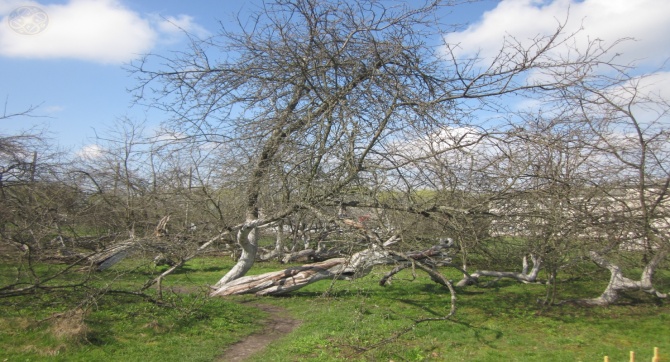 Експеримент.А зараз ми з вами проведемо невеликий експеримент : давайте зануримо яблуко в воду. Як ви вважаєте, що буде з яблуком?Ви коли-небудь задавались питанням, чому яблука плавають і не тонуть? Відповідь доволі проста — вони на 25% складаються з повітря, м'якоть доволі пориста і в середині яблука є пустоти, які виконують роль поплавка. Свіжі яблука мають меншу щільність, ніж вода. 	Всі, хто коли-небудь спостерігав, як мама варить компот з яблук, помічали, що яблука спочатку спливають, а потім тонуть. При цьому самі яблука не втрачають своєї форми, а лише трохи розварюються в киплячій воді. Це відбувається тому, що коли вода починає нагріватися і доходить до кипіння, повітря в яблуках починає вивільнятись і вони змінюють свою щільність. Коли компот вже майже готовий, внутрішня структура яблук руйнується, хоч їхня форма залишається практично незмінена. Повітря, яке містилось всередині, заміщується молекулами води і яблука тонуть на дно посудини.Загадки.Мов маленький м’ячик,Висить, а не скаче,Рум’яне, гладеньке,На смак солоденьке.***В нас дерево таке у дворі,Фрукт цей з дитинства дають дітворі,Корисне, доступне та дуже смачне,Багате залізом та поживне.***Соковите, червоненьке,Круглобоке, солоденьке.***Прямо на гіллі спеклиРожевобокі колобки.На свято з медом спробуй їх,А хочеш – поклади в пиріг.В прохолоді до весниДочекаються вони!Легенди та міфи.Пам'ятаєте ми з вами говорили, що яблука часто фігурують в легендах та міфах? Їх дійсно дуже багато. Завдяки яблуку людина пізнала добро і зло — історія Адама і Єви. Було і “яблуко незгоди” — міф про Париса.У східних слов’ян існувало повір’я про молодильні яблука Вирія і Прадуба, що дарували людині молодість, здоров’я, безсмертя. Легенда свідчить, що великий англійський фізик Ісаак Ньютон відкрив закон всесвітнього тяжіння завдяки яблуку. З яблуком пов’язана історія Вільгельма Телля, героя швейцарської народної легенди, який боровся в ХІV столітті за звільнення своєї батьківщини від панування Габсбургів. Габсбурзький фогт Геслер примусив Телля, відмінного стрільця з лука, збити стрілою яблуко з голови свого молодшого сина. Телль убив Геслера, і це був сигнал до народного повстання. Казки. (виставка книг до теми)А де ще ми з вами зустрічаємось  з яблуком? Згадаємо свято «Яблучний Спас». Що ви знаєте про це свято? … Більш  детально про це свято ми з вами можемо дізнатись з книги, яка є в нашій бібліотеці « Свята моєї Батьківщини».А в яких казках ми зустрічаємось з яблуком? (діти відповідають)1. Гуси-лебеді летіли,Вкрасти діточок хотіли.
Що за дерево стоялоДітлахів від них сховало?
(Яблуня.)Казка «Гуси - лебеді»2. Брати Грімм «Білосніжка» - отруйне яблуко від мачухи.3. Аксаков «Рожева квіточка» - наливне яблуко котилось по тарілочці і показувало різні країни.4. «Іван царевич і  сірий  вовк» - молодильні яблука.Висновки.Ну, ось ми з вами «прогулялись по осінньому саду, зібрали урожай», а що ми будемо робити з листям, яке опадає з яблунь? Чи можна його спалити? І взагалі чи можна полити листя та суху траву? ( розповісти дітям про небезпеку спалювання сухої трави та листя).Закінчилась наша подорож яблуневим садом, я бажаю вам бути здоровими, завжди пам'ятати:Краса природи – це одне з джерел, що живить доброту, сердечність, любов.                                                                         (В.О. Сухомлинський)	- Бідна роздавлена комаха страждає так само, як вмираючий гігант.                                                                                              (В.Шекспір)          - Охороняти природу – означає охороняти Батьківщину.                                                                                                    (М.Пришвін)  	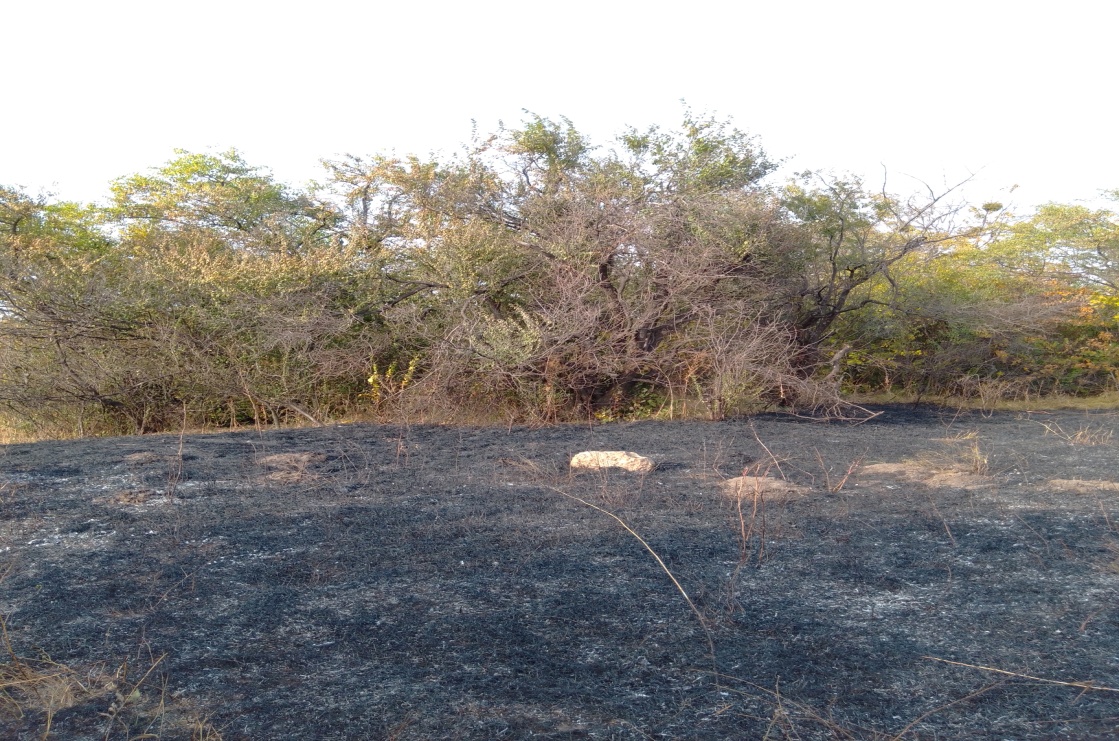 